Planetarium a Lesopark Hned začátkem května třída Rybička poprvé navštívila ostravské Planetárium a shlédla kromě komentované noční oblohy, také pořad „Červená karkulka a babiččin dalekohled“. Potom se děti nasvačily a vyrazily na procházku do porubského lesoparku, kde pozorovaly hmyz, broučky a mravence a stavěly jim domečky. 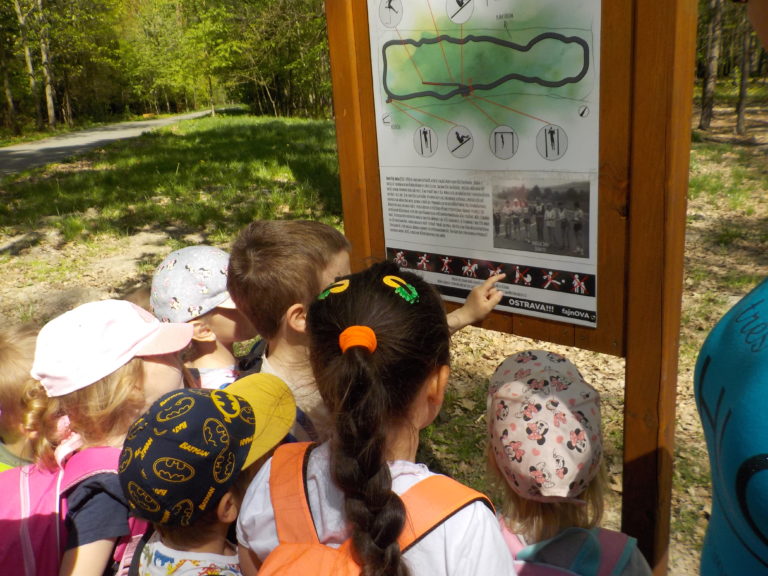 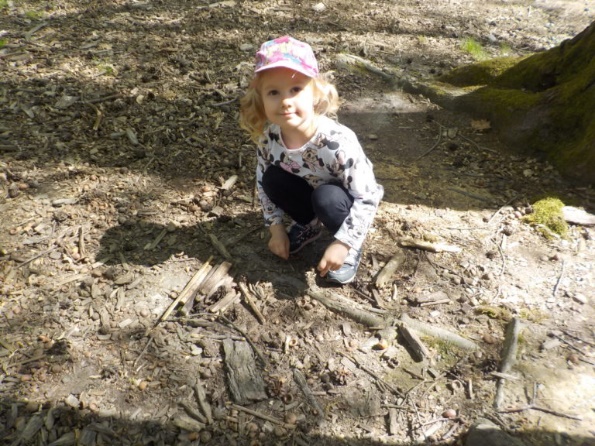 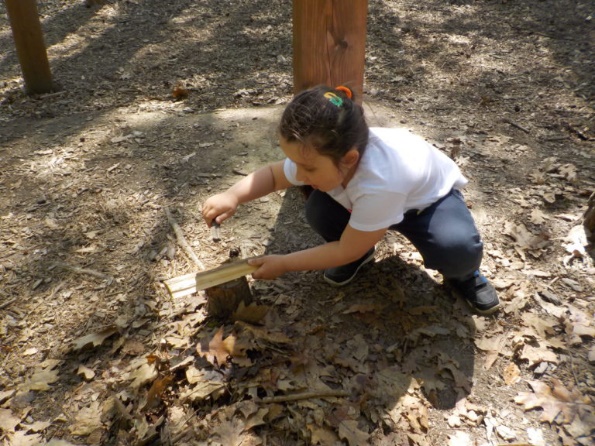 